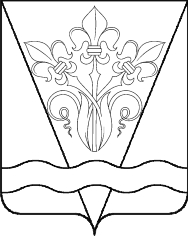 СОВЕТ БОЙКОПОНУРСКОГО СЕЛЬСКОГО ПОСЕЛЕНИЯКАЛИНИНСКОГО РАЙОНАРЕШЕНИЕот 10.11.2022                                                                           № 128хутор БойкопонураО заключении соглашения с Советом муниципальногообразования Калининский район о передаче контрольно-счетной палате муниципального образования Калининский район полномочий контрольно-счетного органа Бойкопонурскогосельского поселения по осуществлению внешнего муниципального финансового контроля 	В соответствии со статьей 17.1 Федерального закона от 6 октября 2003 года №131-ФЗ "Об общих принципах организации местного самоуправления в Российской Федерации", статьей 3 Федерального закона от 7 февраля 2011 года № 6-ФЗ "Об общих принципах организации и деятельности контрольно-счетных органов субъектов Российской Федерации и муниципальных образований", Совет Бойкопонурского сельского поселения Калининского района РЕШИЛ:1. Заключить соглашение с Советом муниципального образования Калининский район о передаче полномочий контрольно-счетного органа Бойкопонурского сельского поселения по осуществлению внешнего муниципального финансового контроля контрольно-счетной палате муниципального образования Калининский район с 01 января 2023 года по 31 декабря 2023 года.2. Опубликовать настоящее решение в печатном средстве массовой информации, а также на сайте в сети «Интернет», зарегистрированном в качестве средства массовой информации.3. Контроль за выполнением настоящего решения оставляю за собой.4. Решение вступает в силу со дня его официального опубликования.Глава Бойкопонурского сельского поселения                 Калининского района			          			               Ю.Я. ЧернявскийЛИСТ СОГЛАСОВАНИЯрешения Совета Бойкопонурского сельского поселенияКалининского районаот ________________  № _______"О заключении соглашения с Советом муниципального образования Калининский район о передаче контрольно-счетной палате муниципального образования Калининский район полномочий контрольно-счетного органа Бойкопонурского сельского поселения по осуществлению внешнего муниципального финансового контроля"Проект внесен:Главой Бойкопонурского сельского поселения Калининского района                                                                      Ю.Я. ЧернявскийСоставитель проекта:Заместитель главы                                                                    Бойкопонурского сельского поселения Калининского района                                                                      Г.Н. ОгарковПроект согласован:Председатель постоянной комиссиипо бюджету, экономике, налогам и распоряжению муниципальной собственностью                          А.В. Чуклин